Сделать в рабочей тетради конспект по теме:Возможности настольных издательских систем: создание, организация и основные способы преобразования (верстки) текстаСоздание документов в текстовых редакторахДля обработки текстовой информации на компьютере используются текстовые редакторы, которые позволяют создавать, редактировать, форматировать, сохранять и распечатывать документы.Простые текстовые редакторы (например, стандартное приложение Windows Блокнот) позволяют редактировать тексты, а также осуществлять простейшее форматирование шрифта. Более совершенные текстовые редакторы (например, Microsoft Word и OpenOffice Writer)имеют широкий спектр возможностей по созданию документов (вставка списков и таблиц, средства проверки орфографии, сохранение исправлений и др.). Для подготовки к изданию книг, журналов и газет в процессе макетирования издания используются мощные программы обработки текста — настольные издательские системы (например, Corel Venture). Для подготовки к публикации в Интернете Web-страниц и Web-сайтов используются Web-редакторы (например, Компоновщик, входящий в интегрированное приложение для работы в Интернете SeaMonkey).Способы создания документов. В текстовых процессорах для создания многих типов документов со сложной структурой (письма, резюме, факсы и т. д.) используются мастера. Разработка документа с помощью мастера производится путем внесения необходимых данных в последовательно появляющиеся диалоговые окна.Создание документов можно производить с помощью шаблонов, т. е. пустых заготовок документов определенного назначения. Шаблон задает структуру документа, которую пользователь заполняет определенным содержанием. Текстовые процессоры имеют обширные библиотеки шаблонов для создания документов различного назначения (визитная карточка, реферат и др.).Однако в большинстве случаев для создания документов используется пустой шаблон Новый документ, который пользователь заполняет содержанием по своему усмотрению.Выбор параметров страницы. Любой документ состоит из страниц, поэтому в начале работы над документом необходимо задать параметры страницы: формат, ориентацию и размеры полей. Формат страниц документа определяет их размер. Ориентация позволяет выбрать расположение страницы на экране монитора. Существуют две возможные ориентации страницы — книжная и альбомная. На странице можно установить требуемые размеры полей (верхнего и нижнего, правого и левого), которые определяют расстояния от краев страницы до границы текста.Колонтитулы и номера страниц. Для вывода на каждой странице документа одинакового текста (например, имени автора, названия документа и др.) удобно использовать верхний или нижний колонтитулы. Страницы документа рекомендуется нумеровать, причем номера можно размещать вверху или внизу страницы по центру, справа или слева.Ввод текста. Для представления текстов может использоваться 256 или 65 536 символов, однако ряд символов невозможно ввести с клавиатуры компьютера. Для ввода некоторых знаков математических операций, букв греческого алфавита, денежных знаков и многих других символов используются таблицы символов.Вставка изображений, формул и других объектов в документ. Большинство современных документов содержат не только текст, но и другие объекты (изображения, формулы, таблицы, диаграммы и т. д.). Текстовые редакторы позволяют вставлять в документ изображения, созданные в графических редакторах, таблицы и диаграммы, и даже звуковые и видеофайлы, созданные в соответствующих приложениях.Копирование, перемещение и удаление фрагментов документа. Редактирование документа производится путем копирования, перемещения или удаления выделенных символов или фрагментов документа. Копирование позволяет размножить выделенный фрагмент документа, т. е. вставить его копии в указанные места документа. Перемещение позволяет вставить копии выделенного фрагмента документа в указанные места документа, но удаляет сам выделенный фрагмент. Удаление позволяет удалить выделенный фрагмент.Поиск и замена. В процессе работы над документом иногда бывает необходимо заменить одно многократно использованное слово на другое. Если делать это вручную, то процесс замены отнимет много времени и сил. В большинстве текстовых редакторов существует операция Найти и заменить, которая обеспечивает автоматический поиск и замену слов во всем документе.Проверка правописания. В процессе создания документа могут быть допущены ошибки в написании слов и в построении предложений. Ошибки можно исправить, если запустить встроенную во многие текстовые редакторы систему проверки правописания, которая содержит орфографические словари и грамматические правила для нескольких языков (это позволяет исправлять ошибки в многоязычных документах).Автозамена частых опечаток. В процессе ввода текста иногда допускаются опечатки (например, в начале слова случайно вводятся ДВе прописные буквы). В этом случае срабатывает функция Автозамена.Сохранение документов. В процессе сохранения документа необходимо в иерархической файловой системе компьютера выбрать диск и папку, в которой файл документа необходимо сохранить.Кроме того, необходимо выбрать формат файла, который определяет способ хранения текста в файле. Существуют универсальные форматы текстовых файлов (например, TXT, RTF, DOC и HTML), которые могут быть прочитаны большинством текстовых редакторов, и оригинальные форматы (например, ОDТ), которые используются только определенным текстовым редактором OpenOffice Writer.Печать документов. Перед выводом документа на печать полезно выполнить предварительный просмотр документа, это позволяет увидеть, как будет выглядеть документ, напечатанный на бумаге с использованием подключенного к компьютеру принтераПри выводе документа на печать необходимо установить параметры печати: задать номера выводимых на печать страниц, количество копий документа и др.Кроме того, целесообразно проверить установки самого принтера: ориентацию бумаги, качество бумаги, качество печати и др.Форматирование документов в текстовых редакторахДля представления содержания документа в более понятной и выразительной форме применяется форматирование.Форматирование символов. Шрифт — это полный набор символов (букв, цифр, знаков пунктуации, математических знаков, а также специальных символов) определенного рисунка. Для каждого исторического периода и каждой страны характерен свой шрифт. Шрифты имеют названия, например Times New Roman, Arial, Courier New и др.По способу представления в компьютере различаются шрифты растровые и векторные.Обычно различные символы шрифта имеют и различную ширину, например буква Ш шире, чем буква А. Однако имеются и моноширинные шрифты, в которых ширина всех символов одинакова. Примером такого шрифта является шрифт Courier New.Шрифты также разделяют на две большие группы: шрифты с засечками (например, Times New Roman) и рубленые (например, Arial). Считается, что шрифты с засечками легче воспринимаются глазом, и поэтому в большинстве печатных текстов используются именно они. Рубленые шрифты применяют обычно для заголовков, выделений в тексте и подписей к рисункам.Единицей измерения размера шрифта является пункт (кегль) (1 пт = 0.376 мм). Размеры шрифтов можно изменять в больших пределах (обычно от 1 до 1638 пунктов), причем в большинстве редакторов по умолчанию используется шрифт размером 10 пт.Кроме обычного начертания символов может применяться полужирное, курсивное и полужирное курсивное.Можно установить дополнительные параметры форматирования символов: подчеркивание символов различными типами линий, верхний индекс, нижний индекс, зачеркнутый, изменение расстояния между символами (разреженный, уплотненный шрифт) и др.Если планируется многоцветная печать документа, то для разных групп символов можно задать разные цвета, выбранные из предлагаемой текстовым редактором палитры.Форматирование абзацев. Абзац — это часть текста, представляющая законченный по смыслу фрагмент, окончание которого служит естественной паузой для перехода к новой мысли. В компьютерных текстовых документах абзац заканчивается управляющим знаком конца абзаца. Ввод конца абзаца обеспечивается нажатием клавиши {Enter} и отображается символом ¶, если включен режим отображения непечатаемых символов.Абзац может состоять из любого набора символов, рисунков и объектов других приложений. Форматирование абзацев позволяет подготовить правильно и красиво оформленный документ.Выравнивание абзаца отражает расположение текста относительно границ полей страницы. Чаще всего абзац начинается отступом первой строки. Весь абзац целиком может иметь отступы слева и справа, которые отмеряются от границ полей страницы.Расстояние между строками документа можно изменять, задавая различные значения междустрочных интервалов. Для визуального отделения абзацев друг от друга можно устанавливать увеличенные интервалы до и после абзаца.Нумерованные и маркированные списки. В нумерованных списках элементы списка последовательно обозначаются с помощью чисел (арабских или римских) и букв (русского или латинского алфавита). При создании, удалении или перемещении элементов нумерованного списка автоматически меняется вся Нумерация. Пользователь может установить свою систему нумерации, например начать список с любого номера, пропустить номер и т. д.В маркированных списках элементы списка обозначаются с помощью маркеров (специальных значков):  и др. Пользователь может выбрать тип маркера, изменить его размер и цвет, а также выбрать в качестве маркера любой символ из таблицы символов.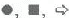 В многоуровневых списках в пункты списка более высокого уровня вставляются списки более низкого уровня (вложенные списки). Вложенные списки могут совпадать по типу с основным списком, но могут и отличаться от него. Многоуровневые списки можно использовать для отображения иерархических перечнейСтили форматирования. Каждому стилю форматирования присваивается название и устанавливаются все необходимые параметры форматирования шрифта, абзаца или списка.Теперь для изменения параметров форматирования абзацев одного типа достаточно изменить параметры соответствующего стиля форматирования. Все абзацы данного стиля форматирования автоматически получат во всем документе новые параметры форматирования.Оглавление документа. После создания объемного документа целесообразно вставить в документ оглавление, которое позволит читателю лучше ориентироваться в его содержании. Оглавление представляет собой список заголовков, содержащихся в документе, с указанием страниц.Таблицы. Таблицы состоят из строк и столбцов, на пересечении которых находятся ячейки. В ячейках таблиц могут быть размещены данные различных типов (текст, числа или изображения). При размещении в таблице чисел можно производить над ними вычисления по формулам.В документ можно вставить пустую таблицу, указав необходимое количество строк и столбцов, а также их ширину и высоту. В таблицу можно преобразовать уже имеющийся текст.Можно подобрать подходящий внешний вид таблицы, изменив тип, ширину и цвет границ ячеек, а также цвет фона ячеек. Изменение внешнего вида таблицы можно провести автоматически, используя готовые форматы, или настроить вручную.Возможности настольных издательских системНастольная издательская система DTP (DeskTop Publishing System)— комплекс аппаратного и программного обеспечения, предназначенный для подготовки публикации из текста и изображений для печати.В связи с широким распространением в последние годы мультимедийных и сетевых электронных изданий, принято различать настольные издательские системы на два типа:1) для подготовки полиграфических изданий2) системы верстки электронных документовСреди настольных издательских систем наиболее популярными считаются системы QuarkXPress, Adobe PageMaker и Adobe InDesign.Основным отличием настольных издательских систем от текстовых редакторов (таких, например, как MS Word) является то, что они предназначены в первую очередь для оформления (верстки) документа, а не для его создания "с нуля" (ввода текста, проверки правописания, создания изображений), хотя в определенной степени могут выполнять и эти функции. Процесс верстки документа состоит в оформлении текста и задании условий взаимного расположения текста и иллюстраций. Целью верстки является создание оригинал-макета, пригодного для размножения документа полиграфическими методами.Оригинал-макет – оригинал, каждая страница которого полностью совпадает с соответствующей страницей будущего издания.Появление настольных издательских систем позволило основные этапы подготовки к печати перенести из типографии на обычный рабочий стол. Это позволило:комплексность работы над изданием;независимость от типографии;сокращение времени на подготовку полиграфической продукции.Подготовка печатного издания - комплексный процесс, который включает в себя следующие этапы:набор;редактирование и корректирование текста;подготовка иллюстраций;разработка дизайна всего издания.Оперативная полиграфия – это понятие, описывающее процесс создания небольших тиражей печатной полиграфической продукции хорошего качества и за очень короткое время.Фото с результатом работы отправить на почту Evgeniya-chudina@yandex.ru с указанием в теме письма свою фамилию и номер группы.